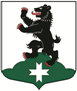 МУНИЦИПАЛЬНОЕ ОБРАЗОВАНИЕБУГРОВСКОЕ СЕЛЬСКОЕ ПОСЕЛЕНИЕВСЕВОЛОЖСКОГО МУНИЦИПАЛЬНОГО РАЙОНАЛЕНИНГРАДСКОЙ ОБЛАСТИСОВЕТ ДЕПУТАТОВРЕШЕНИЕ    16.11. 2016										№61      п. БугрыОб установлении земельного налогана территории МО «Бугровскоесельское поселение» на 2017 год         В соответствии с Налоговым кодексом Российской Федерации, Федеральным законом от 06 октября 2003 года № 131-ФЗ «Об общих принципах организации местного самоуправление в Российской Федерации», Уставом муниципального образования «Бугровское сельское поселение» Всеволожского муниципального района Ленинградской области, совет депутатов муниципального образования «Бугровское сельское поселение» Всеволожского муниципального района Ленинградской области РЕШИЛ:1. Установить и ввести с 1 января 2017 года на территории муниципального образования «Бугровское сельское поселение» Всеволожского муниципального района Ленинградской области земельный налог для организаций и физических лиц, обладающих земельными участками (частями земельных участков) на праве собственности, праве постоянного (бессрочного) пользования или праве пожизненного наследуемого владения. 2. Налогоплательщиками налога признаются организации и физические лица, обладающие земельными участками на праве собственности, праве постоянного (бессрочного) пользования или праве пожизненного наследуемого владения в пределах границ муниципального образования  «Бугровское сельское поселение».3. Объектом налогообложения признаются земельные участки, расположенные в пределах территории муниципального образования  «Бугровское сельское  поселение».4. Установить, что налоговая база определяется, как кадастровая стоимость земельных участков, признаваемых объектом налогообложения в соответствии со статьей 389 Налогового кодекса Российской Федерации и определяется в отношении каждого земельного участка по состоянию на 1 января  года, являющего налоговым периодом.5. Территориальный Отдел по Всеволожскому району Управления Роснедвижимости по Ленинградской области предоставляет в налоговый  орган сведения, необходимые для определения налоговой базы для каждого налогоплательщика.6.   Установить налоговые ставки в следующих размерах:6.1.    0,3 процента в отношении земельных участков:отнесенных к землям сельскохозяйственного назначения или к землям в составе зон сельскохозяйственного использования и используемых для  сельскохозяйственного производства;занятых жилищным фондом и объектами инженерной инфраструктуры жилищно-коммунального комплекса (за исключением доли в праве на земельный участок, приходящейся на объект, не относящийся к жилищному фонду и к объектам инженерной инфраструктуры жилищно-коммунального комплекса) или  приобретенных (предоставленных) для жилищного строительства;приобретенных (предоставленных) для личного подсобного хозяйства, садоводства, огородничества или животноводства, а так же дачного хозяйства; ограниченных в обороте в соответствии с законодательством Российской Федерации, предоставленных для обеспечения обороны, безопасности и таможенных нужд.                                   6.2.   1,5 процента в отношении прочих земельных участков.7.  Для организаций и физических лиц, имеющих в собственности земельные участки, являющиеся объектом налогообложения на территории муниципального образования «Бугровское сельское поселение», устанавливаются льготы в соответствии со статьей 395 главы 31 Налогового кодекса Российской Федерации.7.1. Для  категорий налогоплательщиков, перечисленных в п. 5 ст. 391 Налогового кодекса Российской Федерации, налоговая база уменьшается на необлагаемую налогом сумму в размере 100 000 рублей на одного налогоплательщика на территории одного муниципального образования в отношении земельного участка, находящегося в собственности, постоянном (бессрочном) пользовании или пожизненном наследуемом владении.7.2. Налоговая база уменьшается на необлагаемую налогом сумму в размере 50 000 рублей на одного налогоплательщика на территории одного муниципального образования в отношении земельного участка, предоставленного для садоводства  или  огородничества находящегося в собственности, постоянном (бессрочном) пользовании наследуемом владении, следующих категорий налогоплательщиков:-   перечисленных в пункте 5 статьи 391 Налогового кодекса Российской Федерации;-   многодетные семьи, имеющих трех и более несовершеннолетних детей;-  одиноко проживающих пенсионеров по старости или инвалидности, не имеющих льгот по налогообложению, установленных федеральными законами и областными законами Ленинградской области.7.3. Освободить от уплаты земельного налога  автономные, бюджетные и казенные образовательные учреждения и учреждения социально-культурной сферы, финансируемые за счёт бюджетов МО «Всеволожский муниципальный район» и МО «Бугровское сельское поселение» в отношении земельных участков, предоставленных для непосредственного возложенных на эти учреждения функции.7.4. Для категорий налогоплательщиков, перечисленных в пункте 5 статьи 391 Налогового кодекса Российской Федерации, уменьшение налоговой базы, установленное настоящим решением, применяется дополнительно к уменьшению налоговой базы, установленному Налоговым кодексом Российской Федерации.7.5. С юридических и физических лиц (в том числе являющихся индивидуальными предпринимателями), полностью или частично освобожденных от уплаты земельного налога в соответствии с настоящим Решением, при передаче ими земельных участков в аренду (пользование) взимать земельный налог с площади, переданной в аренду (пользование), по максимальной ставке, установленной Налоговым кодексом Российской Федерации для данной категории земель.8. Определить следующий порядок исчисления и сроки уплаты земельного налога и авансовых платежей по налогу.8.1. Сумма налога (сумма авансовых платежей по налогу), подлежащая уплате в бюджет налогоплательщиками, исчисляется налоговыми органами.8.2. Физические лица уплачивают налог на основании налогового уведомления.Установить срок уплаты налога для налогоплательщиков, являющихся физическими лицами не позднее 1 декабря года, следующего за истекшим налоговым периодом. Сумма платежа по налогу исчисляется как произведение соответствующей налоговой базы и налоговой ставки.8.3. Организации  и физические лица, являющиеся индивидуальными предпринимателями, исчисляют и уплачивают авансовые платежи по налогу до 1 мая, до 1 августа, до 1 ноября текущего налогового периода как одну четвертую налоговой ставки процентной доли кадастровой стоимости земельного участка по состоянию на 1 января года, являющего налоговым периодом. По итогам налогового периода налог уплачивается не позднее 1 февраля года, следующего за истекшим налоговым периодом.8.4. В отношении земельных участков, приобретенных в собственность физическими и юридическими лицами на условиях осуществления на них жилищного строительства (за исключением индивидуального жилищного строительства), исчисление суммы налога производится с учетом  коэффициентов установленных п.15 ст.396 Налогового кодекса Российской Федерации.В отношении земельных участков, приобретенных в собственность физическими лицами для индивидуального жилищного строительства, исчисление суммы налога производится с учетом коэффициента, установленного п.16 ст.396 Налогового кодекса Российской Федерации. 8.5. Налогоплательщики, имеющие право на налоговые льготы и уменьшение налогооблагаемой базы, должны предоставить документы, подтверждающие такое право, в налоговые органы в срок до 1 февраля текущего года, либо в течении 30 (тридцати) дней с момента возникновения право на льготу,  либо уменьшение  налогооблагаемой базы.9. По результатам проведения государственной кадастровой оценки земель, кадастровая стоимость земельных участков по состоянию на 1 января календарного года подлежит доведению до сведения налогоплательщиков путем опубликования в газете «Бугровский вестник» в срок до 1 февраля.10. Иные элементы налогообложения по земельному налогу определяются главой 31 Налогового кодекса Российской Федерации.11. Настоящее решение вступает в силу с 1 января 2017 года, но не ранее чем по истечении одного месяца со дня его официального опубликования в средствах массовой информации и не ранее 1-го числа очередного налогового периода по данному налогу.12. Считать	 утратившим силу с 1 января 2017 года решения совета депутатов муниципального образования «Бугровское сельское поселение» Всеволожского  муниципального района Ленинградской области от 18.11.15 года № 66 «Об установлении земельного налога на территории МО «Бугровское сельское поселение» на 2016 год» и от 17.02.2016 года № 12 «О внесении изменений в решение совета депутатов от 18.11.2015 года № 66 «Об установлении земельного налога на территории МО «Бугровское сельское поселение» на 2016 год».13. Контроль за исполнением решения возложить на постоянную комиссию по муниципальной собственности и земельным отношениям.
Глава муниципального образования 			          	Г.И. Шорохов